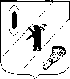 АДМИНИСТРАЦИЯ ГАВРИЛОВ-ЯМСКОГОМУНИЦИПАЛЬНОГО РАЙОНАПОСТАНОВЛЕНИЕ21.12.2023  № 1221О признании утратившим силу постановления Администрации Гаврилов-Ямского муниципального района от 28.11.2018 № 1380 «Об утверждении Порядка предоставления поддержки социально-ориентированным некоммерческим организациям»В целях приведения нормативной правовой базы Администрации Гаврилов-Ямского муниципального района в соответствие с действующим законодательством, руководствуясь статьей 26 Устава Гаврилов-Ямского муниципального района,АДМИНИСТРАЦИЯ МУНИЦИПАЛЬНОГО РАЙОНА ПОСТАНОВЛЯЕТ:1. Признать утратившим силу постановление Администрации Гаврилов-Ямского муниципального района от 28.11.2018 № 1380 «Об утверждении Порядка предоставления поддержки социально-ориентированным некоммерческим организациям».2. Контроль за исполнением постановления возложить на первого заместителя Главы Администрации Гаврилов-Ямского муниципального района А. А. Забаева.3. Постановление опубликовать в районной массовой газете «Гаврилов-Ямский вестник» и разместить на официальном сайте Администрации Гаврилов-Ямского муниципального района.4. Постановление вступает в силу с момента официального опубликования.Глава Гаврилов-Ямскогомуниципального района                                                               А.Б. Сергеичев